			All India Institute of Medical Sciences Raipur 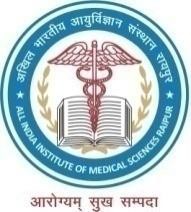     G. E. Road, Tatibandh     Raipur-492 099 (CG)    www.aiimsraipur.edu.inAdmin/State-VRDL/AIIMS.RPR/Contract/2019/                                        Dated:22-08-2019ADVERTISEMENT FOR VARIOUS POST ON CONTRACTUAL BASIS FOR ONE YEAR IN STATE LEVEL VRDL, AIIMS, RAIPUR, CHHATTISGARH  Applications are invited for filling up of following posts under the State Level Viral Research and Diagnostic Laboratory (VRDL), Department of Microbiology, AIIMS, Raipur, Chhattisgarh, for a period of one year purely on contractual basis as per below mentioned details:State-VRDL, Department of Microbiology, AIIMS, Raipur vacancy details:Nature of Employment: ContractualDuration of Employment: One Year (12 Months) extendable to three years, depending on the candidate’s performance and budget grant from the funding agency.Job Location: State Level VRDL, Department of Microbiology, AIIMS, Raipur.Essential, Desirable Qualification and Job Description detailsPost Code: VRDL /01Position: RESEARCH SCIENTIST II (MEDICAL) Essential Qualifications:Post Graduate degree (MD/MS/DNB) in Microbiology with minimum two years R&D / teaching experience in Microbiology/Virology from recognized university.Desirable:Additional Post- doctoral research / training experience in viral outbreak diagnosis as evidenced by scientific publication.Knowledge of Computer Applications & Data Management.Post Code: VRDL/01Position: RESEARCH SCIENTIST II (NON-MEDICAL) Essential Qualifications:Ph.D. in Microbiology / Biochemistry / Biotechnology / Life Science. 					orFirst class master’s degree (M.Sc./ M.Tech) in Microbiology, Biotechnology, Biochemistry or life science with the relevant subjects from a recognized university with minimum five (05) years research experience in the relevant subject after 1st class masters degree.					or2nd class M. Sc. + Ph.D degree in relevant subject from a recognized university.Desirable Qualifications:Ph.D. candidates with research thesis work on infectious diseases supported by at least three original research publication in PUBMED indexed journal will be given preferences.Any Post -doctoral research / past experience in Viral infectious disease diagnosis, epidemiological studies will be given preference.Working experience of tissue culture / virus harvesting / cell line maintenance / viral gene expression study/ genetic basis of viral pathogenesis / viral diagnostic genetic marker.Knowledge of Computer Applications (Word, Powerpoint, Excel, Sequence phylogenetic analysis software, Business Intelligence tools, Data Management.  Working knowledge of molecular bioinformatic tools like Bio edit, BLAST, Primer and Probe designing, phylogenetic analysis and sequence will be preferred.Job description: Real time assessment of any viral outbreak if occur in Chhattisgarh.Coordination with state health personal in control measurement of any viral outbreak.Ensuring the proper sample collection and its transportation by health workers in case of laboratory investigation of any viral outbreak in Chhattisgarh.Routine diagnosis of all viral infections whose facilities are available in VRDL.Conducting trainings and workshops for Medical colleges of Chhattisgarh.Writing of any significant laboratory work for publication in reputed journals.Participating in research projects sanctioned.Writing new research projects and working on it.Completion of any other work assigned by PI and Co-PI for smooth functioning of VRDL.Supervision and management of other staff employed in VRDL.Terms and ConditionsThe above- mentioned vacancy is for a fixed tenure of one year (12 months).The selection will not be an employment on AIIMS Raipur pay-roll. Employment will automatically terminate upon completion of the 1 year (12 months) from the day of joining of duties and there is no liability for permanent employment on AIIMS, Raipur or principal investigator. Also, the candidates have no right to claim permanent employment based on this job.The contract can however be extended to a maximum of three years depending on the candidate’s performance and budget grant from the funding agency.No TA/DA will be paid for attending the interview. Interested candidates may appear for walk-in interview. Candidates should bring duly filled application form (As per the prescribed Performa) and all original certificates of educational qualifications, copies of research publications and experience certificate, identity proof, along with two photographs and set of self-attested photocopies of all certificates and relevant documents at the time of interview.Candidates have to download the application form from the AIIMS Raipur and submit the same with self -attested Xerox copy of the certificates. The duly filled application form along with certified copies of relevant documents should be sent either through speed post/ registered post to Dr. Anudita Bhargava, PI, State Level VRDL, Department of Microbiology, AIIMS, Raipur, Chhattisgarh, Pin Code 492099 on or before 7th September 2019 by 01:00PM. The application envelope should be superscribed as “Application for the contractual post of Research Scientist-II(Medical/Non-Medical) in State Level VRDL, AIIMS, Raipur.”It is the sole responsibility of the candidate to track the application and the VRDL is not responsible for any postal delay.The candidate needs to submit the application as per the format. No change in serial no. order and the heading of column to be made. Annexures may be added as separate sheets, if required.The application in the said format is to be properly typed and signed.Two recent self- signed passport sized color photographs are to be attached with stapled/pinned on first page of the Performa format.One set of self- attested xerox copy of all relevant certificates, first page of all scientific publication (Only PUBMED indexed) and experiences if any must be attached with the application form.Selection procedureThe applications received will be scrutinized by the selection committee. Recruitments will be made through Interview and a written test will be conducted if the eligible candidates are more than 50 per post. Selection is based purely on merit basis.The list of candidates found eligible will be displayed on college website. The candidates are advised to check the college website http://www.aiimsraipur.in for the date, time and venue for the interview or written test. No separate communication will be sent to the candidates.Recruited candidates will be notified through email.Date and time of Walk in Interview:This will be communicated through AIIMS Raipur website. Venue: Gate No. 05, Committee Room, Medical College Building, All India Institute of Medical Sciences, Tatibandh, G.E Road, Raipur, Pin: 492099For any queries contact or write to: Dr. Anudita BhargavaAdditional Professor & PIState level, VRDLDepartment of MicrobiologyAIIMS, RaipurEmail: statevrdl@aiimsraipur.edu.in	dranudita@aiimsraipur.edu.inAPPLICATION FORM FOR THE POST OF RESEARCH SCIENTIST-II (MEDICAL/NON-MEDICAL) FOR A PERIOD OF 1 YEAR (12 Months) ON CONTRACT BASIS UNDER STATE- VIRAL RESEARCH DIAGNOSTIC LABORATORY(VRDL), AIIMS, RAIPUR, CHHATTISGARHName of the post applied for :-  	Name of the Project :- STATE - VRDL, AIIMS, RAIPUR, CHHATTISGARH.Name in block letters :-Father / Husband‘s Name in block letters:-Postal Address:State :-Pin :-Contact Number:-E-mail ID :-	 	Permanent Address :State :-Pin :-Contact Number:-Date of Birth with documentary evidence:Category:	UR/OBC/SC/STGender :-	Male	FemaleEducational Qualifications:-Work Experience if any:-Attach annexurePublications if any (only PUBMED indexed journals): Attach annexureIf selected what period would you require for joining the post: 	I solemnly affirm that the information furnished above is true and correct in all respects to the best of my knowledge. I have not concealed any information. I undertake that any information furnished herein if found to be incorrect or false, then I shall be liable for action as per rules in force.Name of Candidate:		                     Signature of Candidate:Date                                            	Place:-Code of
PostDesignationNo. of
PostConsolidated
Fixed Salary(per month)Age(In years)VRDL/01Research Scientist-II
(Medical)OrResearch Scientist-II
(Non-Medical)01Rs.75,000/-
25-40 VRDL/01Research Scientist-II
(Medical)OrResearch Scientist-II
(Non-Medical)01Rs. 70,000/-25-40 Name of theExaminationSubject/Discipline/SpecialityUniversity/Institute/CollegeYear ofPassing finalexaminationMarksObtained(Percentage)